                                                                                    проект 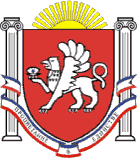 РЕСПУБЛИКА КРЫМНИЖНЕГОРСКИЙ РАЙОННОВОГРИГОРЬЕВСКИЙ СЕЛЬСКИЙ СОВЕТРЕШЕНИЕ __-я сессия 2-го созываот 00.00.2024 г. №__с. НовогригорьевкаО внесении изменений в Устав муниципального образованияНовогригорьевское сельское поселение Нижнегорского районаРеспублики Крым.В целях приведения Устава муниципального образования Новогригорьевское сельское поселение Нижнегорского района Республики Крым в соответствие с Федеральным законом от 06.10.2003 № 131-ФЗ "Об общих принципах организации местного самоуправления в Российской Федерации", руководствуясь Уставом муниципального образования Новогригорьевское сельское поселение Нижнегорского района Республики Крым, Новогригорьевский сельский совет Нижнегорского района Республики КрымРЕШИЛ:1. Внести в Устав муниципального образования Новогригорьевское сельское поселение Нижнегорского района Республики Крым, принятый решением Новогригорьевского сельского совета Нижнегорского района Республики Крым от 09.12.2014 № 02 (далее - Устав), следующие изменения:1.1) Пункт 27 части 1 статьи 5 Устава изложить в новой редакции:"27) организация и осуществление мероприятий по работе с детьми и молодежью, участие в реализации молодежной политики, разработка и реализация мер по обеспечению и защите прав и законных интересов молодежи, разработка и реализация муниципальных программ по основным направлениям реализации молодежной политики, организация и осуществление мониторинга реализации молодежной политики в Поселении;".1.2) Пункты 13, 14 части 1 статьи 6 Устава изложить в новой редакции:" 13) установление официальных символов Поселения;14) осуществление деятельности по обращению с животными без владельцев, обитающими на территории Поселения;".1.3) Статью 15.1 Устава признать утратившей силу.1.4) Пункт 11 части 6 статьи 18.1 Устава изложить в новой редакции:"11) осуществляет иные полномочия и права, предусмотренные нормативным правовым актом Новогригорьевского сельского совета.".1.5) Часть 15 статьи 30 Устава изложить в новой редакции:"15. Порядок принятия решения о применении к депутату Новогригорьевского сельского совета мер ответственности, указанных в части 14 настоящей статьи, определяется решением Новогригорьевского сельского совета в соответствии с законом Республики Крым.".1.6) Пункт 33 части 1 статьи 33 Устава изложить в новой редакции:"33) учреждение печатного средства массовой информации и (или) сетевого издания для обнародования муниципальных правовых актов, доведения до сведения жителей Поселения официальной информации;".1.7) Название статьи 40 Устава изложить в новой редакции:"Статья 40. Досрочное прекращение полномочий депутата Новогригорьевского сельского совета".1.8) В статье 40 Устава:а) пункт 11 части 1 признать утратившим силу.б) пункт 12 части 1 изложить в новой редакции:"12) в иных случаях, установленных Федеральным законом "Об общих принципах организации местного самоуправления в Российской Федерации" и иными федеральными законами.".1.9) В статье 43 Устава:а) часть 7 признать утратившей силу.б) часть 9 изложить в новой редакции:"9. Порядок принятия решения о применении к председателю Новогригорьевского сельского совета мер ответственности, указанных в части 8 настоящей статьи, определяется решением Новогригорьевского сельского совета в соответствии с законом Республики Крым.".1.10) В статье 45 Устава:а) часть 4 признать утратившей силу.б) пункт 2 части 10 изложить в новой редакции:"2) освобождение заместителя председателя от должности в Новогригорьевском сельском совете с лишением права занимать должности в Новогригорьевском сельском совете до прекращения срока его полномочий;".в) часть 11 изложить в новой редакции:"11. Порядок принятия решения о применении к заместителю председателя Новогригорьевского сельского совета мер ответственности, указанных в части 10 настоящей статьи, определяется решением Новогригорьевского сельского совета в соответствии с законом Республики Крым.".1.11) В статье 46 Устава:а) пункт 15 части 1 признать утратившим силу.б) часть 2 изложить в новой редакции:"2. В случае досрочного прекращения полномочий главы Поселения либо применения к нему по решению суда мер процессуального принуждения в виде заключения под стражу или временного отстранения от должности, либо временного отсутствия по уважительным причинам, его полномочия соответственно как председателя Новогригорьевского сельского совета исполняет заместитель председателя Новогригорьевского сельского совета или депутат Новогригорьевского сельского совета, а полномочия как главы администрации Поселения исполняет заместитель главы администрации Поселения, а в случае отсутствия последнего - муниципальный служащий администрации Поселения.".1.12) В статье 49 Устава:а) абзац 7 пункта 2 части 1 признать утратившим силу.б) пункт 5 части 1 изложить в новой редакции:"5) в области развития сельского хозяйства и предпринимательства:- содействует в развитии сельскохозяйственного производства в соответствии с Федеральным законом от 29 декабря 2006 года № 264-ФЗ "О развитии сельского хозяйства";- создает условия для развития малого и среднего предпринимательства в соответствии с Федеральным законом от 24 июля 2007 года № 209-ФЗ "О развитии малого и среднего предпринимательства в Российской Федерации".".1.13) Часть 2 статьи 58 Устава изложить в новой редакции:"2. Основания и порядок роспуска Новогригорьевского сельского совета устанавливаются Федеральным законом "Об общих принципах организации местного самоуправления в Российской Федерации".Основания и порядок удаления главы Поселения в отставку определяются Федеральным законом "Об общих принципах организации местного самоуправления в Российской Федерации".".1.14) Статью 66 Устава изложить в следующей редакции:«Статья 66. Порядок обнародования и вступления в силу муниципальных правовых актов1. Муниципальные правовые акты Новогригорьевского сельского поселения вступают в силу в порядке, установленном настоящим Уставом, за исключением нормативных правовых актов Новогригорьевского сельского совета о налогах и сборах, которые вступают в силу в соответствии с Налоговым кодексом Российской Федерации.2. Муниципальные нормативные правовые акты, затрагивающие права, свободы и обязанности человека и гражданина, муниципальные нормативные правовые акты, устанавливающие правовой статус организаций, учредителем которых выступает Новогригорьевское сельское поселение, а также соглашения, заключаемые между органами местного самоуправления, вступают в силу после их официального обнародования.Иные муниципальные правые акты подлежат официальному обнародованию в случаях, предусмотренных федеральными законами, законами Республики Крым, настоящим Уставом, решениями Новогригорьевского сельского совета либо самим муниципальным правовым актом.3. Муниципальные правовые акты, подлежащие официальному обнародованию, должны быть обнародованы не позднее 10 дней со дня их принятия (издания), если иное не установлено федеральными законами, настоящим Уставом либо самими муниципальными правовыми актами. 4. Муниципальные правовые акты Новогригорьевского сельского поселения, подлежащие официальному обнародованию, вступают в силу с момента их официального обнародования, если иной срок вступления их в силу не установлен федеральным законом, законом Республики Крым, настоящим Уставом либо самими муниципальными правовыми актами.5. Иные муниципальные правовые акты Новогригорьевского сельского поселения вступают в силу со дня их подписания, если иной срок вступления их в силу не установлен федеральным законом, законом Республики Крым, настоящим Уставом либо самими муниципальными правовыми актами.6. Официальным обнародованием муниципального правого акта Новогригорьевского сельского поселения, в том числе соглашения, заключенного между органами местного самоуправления, является их официальное опубликование.Официальным опубликованием муниципального правового акта, в том числе соглашения, заключенного между органами местного самоуправления, считается первая публикация его полного текста в  сетевом издании «Официальный сайт Новогригорьевского сельского поселения Нижнегорского района Республики Крым» Эл № ФС 77-87121 от 01 апреля 2024г.( https://novogrigor-adm91.ru/).7. Дополнительными источниками обнародования муниципальных правовых актов, в том числе соглашений, заключенных между органами местного самоуправления, являются:- размещение на портале Министерства юстиции Российской Федерации «Нормативные правовые акты в Российской Федерации» ЭЛ№ ФС77-72471 от 05.03.2018 (http://pravo-minjust.ru); - размещение на официальной странице Новогригорьевского сельского поселения (муниципального образования) на портале Правительства Республики Крым (http:// novogrigorevskoe.rk.gov.ru);- размещение его полного текста на специально оборудованных стендах в специально отведенных местах на территории муниципального образования, определенных нормативным правовым актом представительного органа муниципального образования;- размещение в местах, доступных для неограниченного круга лиц.»   2. Председателю Новогригорьевского сельского совета - главе администрации Новогригорьевского сельского поселения направить настоящее решение в Управление Министерства юстиции Российской Федерации по Республике Крым для государственной регистрации в порядке, установленном законодательством Российской Федерации.3. После государственной регистрации обнародовать настоящее решение на информационном стенде по адресу: Республика Крым, Нижнегорский район, с.Новогригорьевка ул.Мичурина, 59 и на официальном Портале Правительства Республики Крым, rk.gov.ru в разделе «Нижнегорский район. Муниципальные образования района, Новогригорьевское сельское поселение», в  сетевом издании «Официальный сайт Новогригорьевского сельского поселения Нижнегорского района Республики Крым» ЭЛ № ФС 77-87121 от 01 апреля 2024г.( https://novogrigor-adm91.ru/).4. Настоящее решение вступает в силу после его официального опубликования (обнародования).5. Контроль за исполнением настоящего решения возложить на председателя Новогригорьевского сельского совета - главу администрации Новогригорьевского сельского поселения.Председатель Новогригорьевского сельского совета - глава администрации Новогригорьевского сельского поселения 							Данилин А.М.